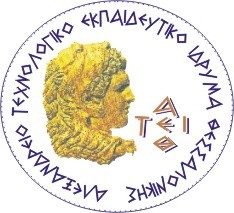 ΤΜΗΜΑ ΝΟΣΗΛΕΥΤΙΚΗΣ ΔΗΛΩΣΕΙΣ ΜΑΘΗΜΑΤΩΝ ΧΕΙΜΕΡΙΝΟ ΕΞΑΜΗΝΟΥ 2016-2017Για το Χειμερινό Εξάμηνο του 2016-2017 Ο/Η κάθε Φοιτητής/τρια θα πρέπει να υποβάλλει ηλεκτρονική δήλωση μαθημάτων.Αναλυτικά τα χρονικά διαστήματα των δηλώσεων ορίζονται ως εξής:Από 03/10/2016 έως 14/10/2016 Δήλωση Μαθημάτων Χειμερινού Εξαμήνου 2016-2017 και Τροποποιητικές Αρχικών Δηλώσεων.ΠΡΟΣΟΧΗ:Μετά την ολοκλήρωση και αποστολή της δήλωσης οι φοιτητές θα πρέπει να την εκτυπώσουν σε δυο (2) αντίγραφα, προκειμένου κατά τη χρονική περίοδο από 03/10/2016 έως της 31/10/2016 να τα προσκομίσουν στη γραμματεία του τμήματος (Ώρες Λειτουργίας 10:00 π.μ. – 12:00 μ καθημερινά) ώστε το ένα να σφραγιστεί από τη γραμματεία και να παραδοθεί στον φοιτητή και το άλλο να κρατηθεί στο αρχείο της γραμματείας.Η προσκόμιση του βιβλιάριου σπουδών και η σφράγιση σε αυτό έχει καταργηθεί από το χειμερινό εξάμηνο του 2015-2016.Φοιτητές οι οποίοι δεν οφείλουν μαθήματα που προσφέρονται στο χειμερινό εξάμηνο, βρίσκονται σε πρακτική άσκηση ή στην εκπόνηση πτυχιακής εργασίας θα πρέπει να υποβάλλουν κενή δήλωση.Συστήνεται στους φοιτητές, πριν κάνουν την ηλεκτρονική δήλωση μαθημάτων να διαβάσουν προσεκτικά την ανακοίνωση για την εφαρμογή του νέου προγράμματος σπουδών η όποια βρίσκεται αναρτημένη στην ιστοσελίδα του τμήματος.Η δήλωση μαθημάτων είναι ΥΠΟΧΡΕΩΤΙΚΗ ΣΕ ΚΑΘΕ ΕΞΑΜΗΝΟ. Αν ένας φοιτητής δεν υποβάλλει δήλωση τότε δεν μπορεί να πάρει συγγράμματα, να λάβει μέρος στις εξετάσεις του εξαμήνου και στην επαναληπτική εξεταστική του Σεπτεμβρίου (Η δήλωση των μαθημάτων προς εξέταση για την εξεταστική του Σεπτεμβρίου είναι αυτόματη και περιλαμβάνει όσα μαθήματα δεν έχουν προβιβάσιμο βαθμό από τις δηλώσεις χειμερινού και εαρινού εξαμήνου).ΠΡΟΣΘΕΤΗ ΑΝΑΚΟΙΝΩΣΗ ΓΙΑ ΤΟΥ ΦΟΙΤΗΤΕΣ ΤΟΥ ΠΑΛΑΙΟΥ ΠΡΟΓΡΑΜΜΑΤΟς1. Οι φοιτητές οι οποίοι παρέμεινα στο παλαιό πρόγραμμα σπουδών θα πρέπει στην ηλεκτρονική δήλωση μαθημάτων να συμπεριλαμβάνουν τα μαθήματα του παλαιού προγράμματος σπουδών.ΕΙΔΙΚΗ ΑΝΑΚΟΙΝΩΣΗ ΓΙΑ ΤΟΥΣ ΦΟΙΤΗΤΕΣ ΤΟΥ ΝΕΟΥ ΠΡΟΓΡΑΜΜΑΤΟΣ ΣΠΟΥΔΩΝ.2. Στο Χειμερινό Εξάμηνο του 2016-2017  θα προσφερθεί το μάθημα του Δ’ εξαμήνου 278 - 154051 «Αρχές Πληροφορικής και Εφαρμογές στην Υγεία (Θεωρία και Εργαστήριο) για τους φοιτητές οι οποίοι είναι ενταγμένοι στο Νέο Πρόγραμμα Σπουδών και το εαρινό εξάμηνο του ακαδημαϊκού έτους 2015-2016 βρισκόταν στο τυπικό εξάμηνο ΣΤ και το χειμερινό εξάμηνο του ακαδημαϊκού έτους 2016-2017 βρίσκονται στο Ζ’ Εξάμηνο, και δεν το είχαν δηλώσει σύμφωνα με σχετική ανακοίνωση του Τμήματος. 